四川文化艺术学院成人高等教育学位英语水平考试报考通知各二级学院，合作助学点：根据《四川文化艺术学院成人高等教育本科毕业生学士学位授予实施细则》（2020【109】号）的通知精神，结合我校成人高等教育本科学生毕业情况，我院将在2021年5月组织成人高等教育学位英语水平考试，现将报考要求通知如下：报名时间：2021年4月21日-2021年5月14日。考试时间：2021年5月30日上午9:00-11:00。报名对象：截止报考前已注册我校成教学籍或取得我校自学考试考籍的考生，或我校已毕业成教或自考本科生（限2019年6月30日及之后毕业考生）。考试费用：500元/生其中，考前培训及教材资料费300元、报名考试办证等费用200元。考生不参加考前培训，只交200元的报名考试及办证费，若需教材及资料，可单独购买。报名方式：线上报名：填写附件四川文化艺术学院学位英语报名表，按姓名+身份证号码方式命名，发送至562154490@qq.com。微信扫码支付报考费用，需备注姓名+学位英语报考。线下报名：四川文化艺术学院继续教育学院（绵阳市机场东路83号E栋教学楼1楼1-6），电话：0816-6357099  13778101343 敬老师。考试地点：绵阳市机场东路83号四川文化艺术学院E栋教学楼（考生凭身份证现场领取考试通知单）成绩通知：我院根据考试成绩和学位授予比例划定考试合格线。成绩合格名单在我院继续教育学院网站上公示，符合学位授予条件的考生，在学位申请时由继续教育学院统一提交合格名册。未合格考生可参加下一次考试，补考费200元/生。四川文化艺术学院继续教育学院二〇二一年四月十六日缴费二维码：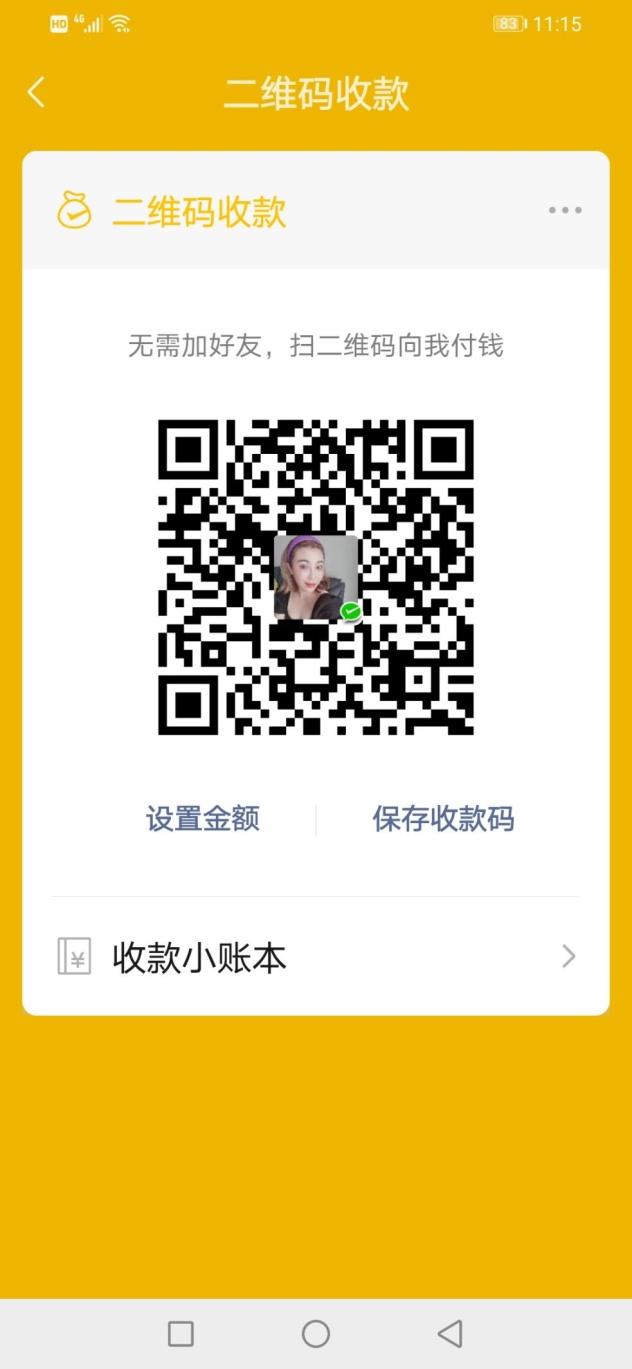 附件：四川文化艺术学院成人高等教育学位英语考试报名表                                                           四川文化艺术学院 继续教育学院 制注：1、学历类型：自学考试、成人教育。2、未毕业在籍考生不填毕业时间和专业，毕业证编号。姓 名性别学历类型照片（蓝底证件照）毕业时间毕业专业助学点照片（蓝底证件照）毕业证编号照片（蓝底证件照）身份证号码照片（蓝底证件照）联系电话填表须知： 1、本表由学生本人填写，所填写信息真实可靠。2、根据考生提供的报名表，报名表经考生本人核对无误后签名存档。3、报名表、身份证、姓名必须一致，否则此表无效。报名须知：我已知晓和接受学位英语水平考试成绩合格划线办法和规定。我已知晓和接受学位英语水平考试的收费标准。我愿遵守《四川文化艺术学院成人高等教育本科毕业生学士学位授予实施细则》。我愿遵守《国家教育考试法》和四川文化艺术学院的考试要求，诚信参考。本人：                  已认真阅读报名须知，了解各项规定，自愿报考。                                                     年     月     日填表须知： 1、本表由学生本人填写，所填写信息真实可靠。2、根据考生提供的报名表，报名表经考生本人核对无误后签名存档。3、报名表、身份证、姓名必须一致，否则此表无效。报名须知：我已知晓和接受学位英语水平考试成绩合格划线办法和规定。我已知晓和接受学位英语水平考试的收费标准。我愿遵守《四川文化艺术学院成人高等教育本科毕业生学士学位授予实施细则》。我愿遵守《国家教育考试法》和四川文化艺术学院的考试要求，诚信参考。本人：                  已认真阅读报名须知，了解各项规定，自愿报考。                                                     年     月     日填表须知： 1、本表由学生本人填写，所填写信息真实可靠。2、根据考生提供的报名表，报名表经考生本人核对无误后签名存档。3、报名表、身份证、姓名必须一致，否则此表无效。报名须知：我已知晓和接受学位英语水平考试成绩合格划线办法和规定。我已知晓和接受学位英语水平考试的收费标准。我愿遵守《四川文化艺术学院成人高等教育本科毕业生学士学位授予实施细则》。我愿遵守《国家教育考试法》和四川文化艺术学院的考试要求，诚信参考。本人：                  已认真阅读报名须知，了解各项规定，自愿报考。                                                     年     月     日填表须知： 1、本表由学生本人填写，所填写信息真实可靠。2、根据考生提供的报名表，报名表经考生本人核对无误后签名存档。3、报名表、身份证、姓名必须一致，否则此表无效。报名须知：我已知晓和接受学位英语水平考试成绩合格划线办法和规定。我已知晓和接受学位英语水平考试的收费标准。我愿遵守《四川文化艺术学院成人高等教育本科毕业生学士学位授予实施细则》。我愿遵守《国家教育考试法》和四川文化艺术学院的考试要求，诚信参考。本人：                  已认真阅读报名须知，了解各项规定，自愿报考。                                                     年     月     日填表须知： 1、本表由学生本人填写，所填写信息真实可靠。2、根据考生提供的报名表，报名表经考生本人核对无误后签名存档。3、报名表、身份证、姓名必须一致，否则此表无效。报名须知：我已知晓和接受学位英语水平考试成绩合格划线办法和规定。我已知晓和接受学位英语水平考试的收费标准。我愿遵守《四川文化艺术学院成人高等教育本科毕业生学士学位授予实施细则》。我愿遵守《国家教育考试法》和四川文化艺术学院的考试要求，诚信参考。本人：                  已认真阅读报名须知，了解各项规定，自愿报考。                                                     年     月     日填表须知： 1、本表由学生本人填写，所填写信息真实可靠。2、根据考生提供的报名表，报名表经考生本人核对无误后签名存档。3、报名表、身份证、姓名必须一致，否则此表无效。报名须知：我已知晓和接受学位英语水平考试成绩合格划线办法和规定。我已知晓和接受学位英语水平考试的收费标准。我愿遵守《四川文化艺术学院成人高等教育本科毕业生学士学位授予实施细则》。我愿遵守《国家教育考试法》和四川文化艺术学院的考试要求，诚信参考。本人：                  已认真阅读报名须知，了解各项规定，自愿报考。                                                     年     月     日填表须知： 1、本表由学生本人填写，所填写信息真实可靠。2、根据考生提供的报名表，报名表经考生本人核对无误后签名存档。3、报名表、身份证、姓名必须一致，否则此表无效。报名须知：我已知晓和接受学位英语水平考试成绩合格划线办法和规定。我已知晓和接受学位英语水平考试的收费标准。我愿遵守《四川文化艺术学院成人高等教育本科毕业生学士学位授予实施细则》。我愿遵守《国家教育考试法》和四川文化艺术学院的考试要求，诚信参考。本人：                  已认真阅读报名须知，了解各项规定，自愿报考。                                                     年     月     日